Harrison County Community ResourcesProvided by Harrison County Community FoundationUpdate as of 4-22-2020During these challenging times, we hope to share important community updates in Harrison County to help people get connected with resources. Together, as a community, we can help each other during these tough times.If you have community resources to share, send information in a few sentences in an email to Sarah Travis at saraht@hccfindiana.org by Tuesdays at 4pm. The list of resources will be shared on Fridays.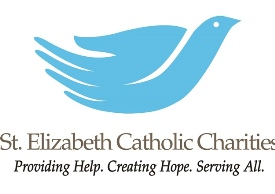 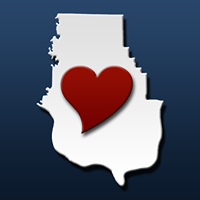 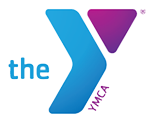 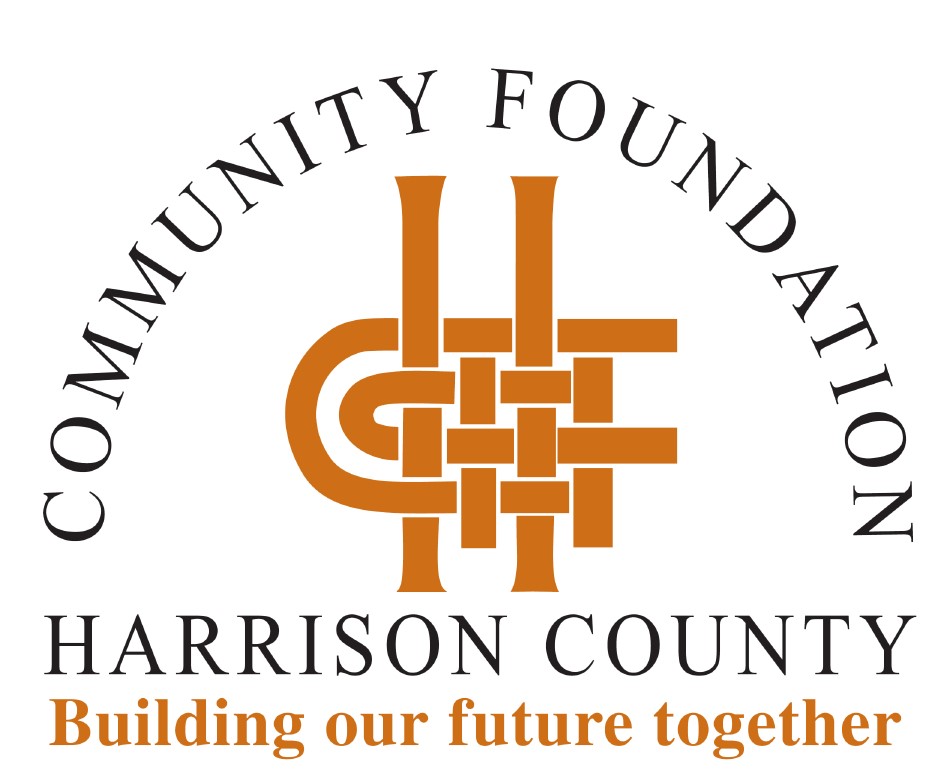 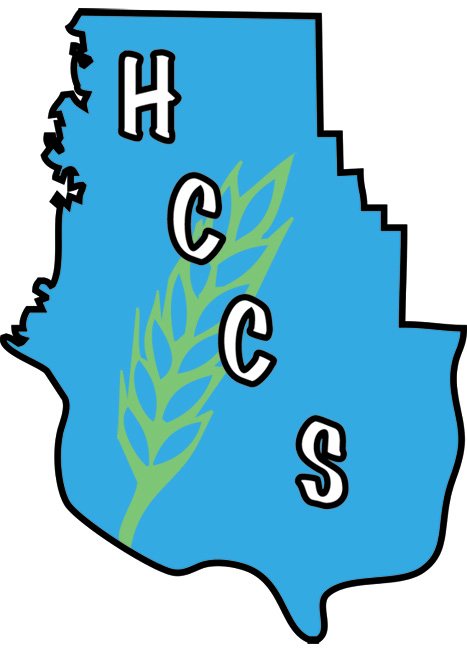 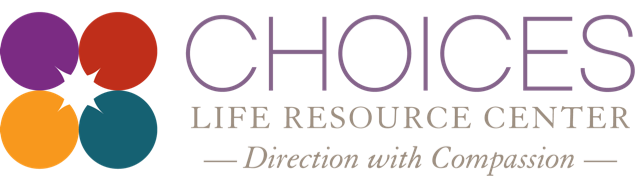 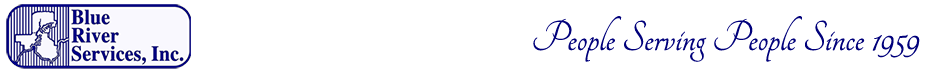 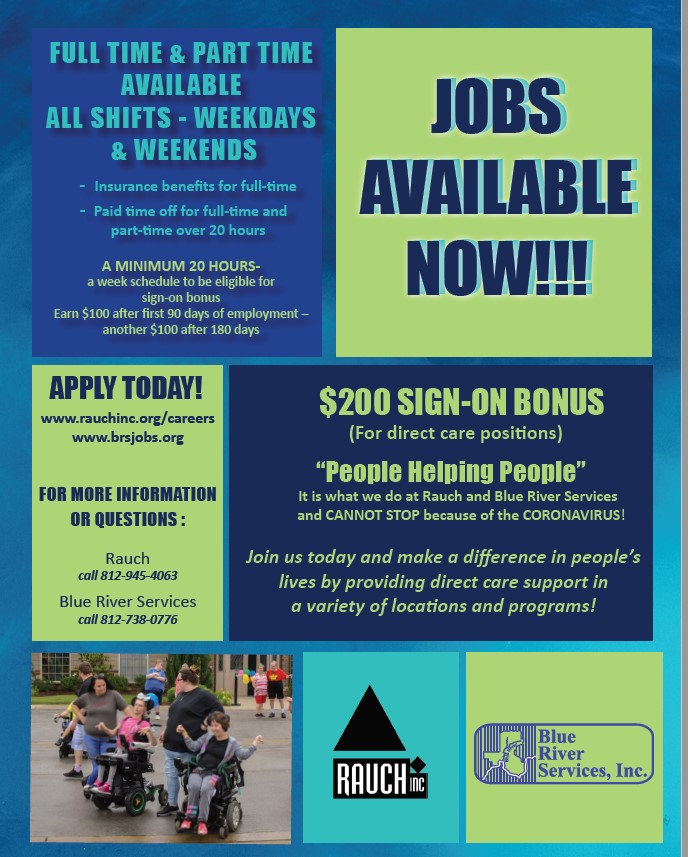 